Attendance Attendance, Attendance... 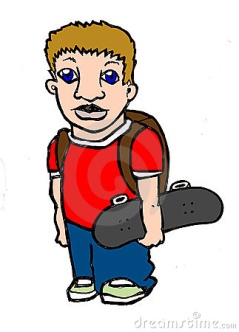 Missed school can mean missed opportunities	What are HSLOs and ASLOs and why are they at your school????Mick Gibbs: ASLO, Craig Speirs and Jo Reid: HSLOs are now based at Orara High School and service the greater Coffs harbour area. They are Home School Liaison Officers and their job is to help schools and families ensure all kids attend school regularly.Missing too much school leads to a number of problems in your life now and will impact your options in the future.The NSW Department of Education takes attendance at school very seriously. Did you know?The Department of Education check on every child’s attendance.If you miss too many days, without explaining why, you will be interviewed by the school and the ASLOs/HSLOs. If you don’t attend school enough, truant regularly or refuse to come, you or your parents could end up in court!You could be fined.You could be placed on a court order to attend school.Your parents could have their benefits/centrelink payments cut. Important things to rememberAlways make sure you bring a note or contact school to explain why you were away.If you know you are going to be away, contact the school and let them know.If something is happening at school that makes you want to stay home ... Tell someone. Your year adviser, deputy, school councillor, HSLO, AEO or teachers will help fix the problem.	It isn’t ever cool to be a school truant. You are only hurting yourself and your family and maybe damaging your future.TURN IT AROUND !   Improve your attendance and you will be rewarded. 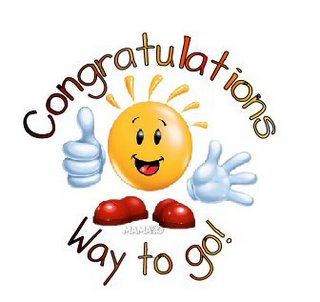 For those kids who have good attendance we say CONGRATULATIONS!! Keep coming and go for ZERO days away!! 